Утвержден на общем 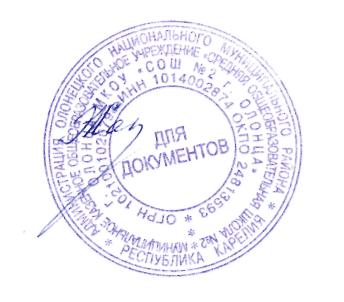 собрании  работников школы«18»  марта     2013 г.                            Директор школы___________                            Н.Н.ЖатиковаКоллективный договорМуниципального казенного  общеобразовательного учреждения «Средняя общеобразовательная школа №2 г.Олонца»г.ОлонецЗарегистрирован в уведомственном порядке в журнале регистрации коллективных договоров Олонецкого района РК «___» ___________ 20__ г. под №__________Главный специалист – представитель Минтруда РК по труду в Питкярантском и Олонецком районах _____________________2013гМ.П. 						         Ноева Е.В2013г1. Общие положения 1.1. Настоящий договор заключен в соответствии с законодательством РФ и направлен   на   обеспечение   стабильной   и   эффективной   деятельности
муниципального казенного  общ образовательного учреждения «Средняя общеобразовательная  школа №2 г.Олонца», далее именуемое  МКОУ «СОШ №2 г.Олонца»,    на    улучшение    социально-экономической защиты работников. Коллективный договор основывается на действующих нормах, содержащихся в ТК РФ, Законах РФ  «Об образовании», «О занятости населения РФ», Федеральных законах «О профессиональных союзах, их правах и гарантиях деятельности», Уставе учреждения.1.2.   Сторонами     настоящего     договора     являются    директор   и  МКОУ «СОШ №2 г.Олонца»,  профсоюзная организация,   в   лице председателя профсоюзного комитета.1.3. Действие договора распространяется на всех работников МКОУ «СОШ №2 г.Олонца», 1.4. Договор обязателен к применению при заключении индивидуальных трудовых договоров с работниками и при разрешении индивидуальных и коллективных трудовых споров.1.5. В течение срока действия настоящего договора стороны вправе вносить изменения и дополнения     в     него     на   основе   взаимного     согласия.
Принятые    изменения    и   дополнения оформляются в письменном виде  приложением  к договору, являются его неотъемлемой частью и доводятся до сведения коллектива   МКОУ «СОШ №2 г.Олонца», 1.6. Ни одна из сторон не может в течение срока действия договора в одностороннем   порядке   прекратить   выполнение   принятых   на   себя   обязательств.1.7. В   целях   развития   социального   партнерства,   стороны   признали необходимым:создание на равноправной основе комиссии для ведения переговоров по
заключению настоящего договора, внесению изменений и дополнений,
урегулированию разногласий и обеспечению постоянного (не реже одного раза в  год),  контроля за ходом выполнения договора, отчета о выполнении   настоящего   договора.   Порядок   формирования   комиссии определяется сторонами на основании взаимной договоренности.Настоящий договор устанавливает для работников     МКОУ «СОШ №2 г.Олонца»,условия труда, социальные    льготы    и    гарантии,    связанные    с    территориальными особенностями, в соответствии с действующим законодательством РФ, Республики Карелия,  Олонецкого национального муниципального образования.1.8. Работодатель и профсоюзный комитет   МКОУ «СОШ №2 г.Олонца»,  доводят текст настоящего договора   до   сведения   сотрудников   в   течение   10   дней   после его подписания.1.9. Коллективный договор сохраняет свое действие в случае     изменения наименования         учреждения,    расторжения    трудового    договора    с
директором ОУ.1.10. В течение срока действия коллективного договора ни одна из сторон не вправе прекратить в одностороннем порядке выполнение принятых на  себя обязательств.1.11. Договор вступает в силу с момента его подписания и действует до принятия нового Коллективного договора, но не более трех лет.1.12. Стороны    определяют   следующие   формы управления учреждением непосредственно работниками и через профсоюзный комитет и управляющий   совет МКОУ «СОШ №2 г.Олонца», :согласование с профсоюзным комитетом   МКОУ «СОШ №2 г.Олонца»,  , консультации     с     работодателем     по    вопросам     принятия локальных нормативных актов;получение   от работодателя   информации   по   вопросам,   непосредственно затрагивающим      интересы      работников,      а      также      по вопросам, предусмотренным ч.2 ст. 53 ТК РФ, и по иным вопросам, предусмотренным в настоящем коллективном договоре; 
обсуждение с   работодателем   вопросов   о  работе учреждения,   внесение предложений по ее совершенствованию;участие в разработке, заключении или изменении коллективного договора.2. Трудовые отношенияТрудовые        отношения        между        работником        и      работодателем  регулируются ТК РФ, Законом «Об образовании», Уставом   МКОУ «СОШ №2 г.Олонца», 2.1. Содержание трудового договора,   порядок его заключения,   изменения   и расторжения определяются в соответствии с ТК РФ, другими законодательными и нормативными правовыми актами, Уставом учреждения и не могут ухудшать положение      работников      по     сравнению      с      действующим      трудовым законодательством,    а    также    отраслевыми    тарифным       региональным территориальным соглашениями, настоящим коллективным договором.2.2. Трудовой договор заключается с работником в письменной форме в двух
экземплярах, каждый из которых подписывается работодателем и работником.Трудовой договор является основанием для издания приказа о приеме на работу.2.3. Трудовой договор с работником, как правило, заключается на неопределенный срок. Срочный трудовой договор может заключаться по инициативе работодателя либо работника только в случаях, предусмотренных ст. 59 ТК РФ, либо иными федеральными законами, если трудовые отношения не могут быть установлены на неопределенный срок с учетом характера предстоящей работы или условий ее выполнения.2.4. В трудовом договоре оговариваются определенные сторонами условия труда, предусмотренные ст. 57 ТК РФ, в том числе объем педагогической нагрузки, режим и продолжительность рабочего времени, льготы и компенсации и другое.Условия трудового договора могут быть изменены только по соглашению  сторон и в письменной форме (ст. 57 ТК РФ).2.5. По инициативе  работодателя изменение определенных сторонами условий трудового договора допускается, как правило, только на один учебный год в связи с изменениями организационных или технологических условий труда при продолжении работником работы без изменения его трудовой функции (работы по определенной специальности, квалификации или должности (ст.74 ТК РФ)В течение учебного года изменение определенных сторонами условий трудового договора допускается только в исключительных случаях, обусловленных обстоятельствами, не зависящими от воли сторон. О введении   изменений существенных   условий   трудового договора   работник должен быть уведомлен работодателем в письменной форме, не позднее, чем за 2 месяца (ст. 74, 162 ТК РФ). Если работник не согласен с продолжением работы в новых условиях, то работодатель обязан в письменной форме предложить ему иную имеющуюся в учреждении работу, соответствующую его квалификации и состоянию здоровья.2.6. Работодатель обязан при заключении трудового договора с работником ознакомить его под роспись с настоящим коллективным договором, Уставом учреждения, Правилами внутреннего трудового распорядка и иными локальными нормативными актами, действующими в учреждении.2.7. Прекращение трудового договора с работником может производиться только по основаниям, предусмотренным ТК РФ и иными федеральными законами (ст. 77 ТК РФ).3. Профессиональная подготовка, переподготовки и повышениеквалификации работников. 3.1.Стороны пришли к соглашению в том, что:3.1.1. Работодатель определяет необходимость профессиональной подготовки и
переподготовки кадров для нужд учреждения.3.1.2. Работодатель обязуется:·        организовывать      профессиональную      подготовку,      переподготовку      и повышение квалификации работников в разрезе специальности.·        повышать квалификацию педагогических работников не реже чем один раз в пять лет.·        в случае направления работника для повышения квалификации сохранять за ним место работы (должность), среднюю заработную плату по основному месту работы.·        организовывать    проведение    аттестации    педагогических    работников    в соответствии с Положением    о    порядке    аттестации    педагогических    и руководящих     работников     государственных     и     муниципальных образовательных учреждений и по ее результатам устанавливать работникам соответствующие   полученным   квалификационным   категориям   разряды оплаты труда со дня вынесения решения аттестационной комиссией.4. Рабочее время и время отдыха.4.1.    Стороны пришли к соглашению о том, что:4.1.1.Рабочее время работников определяется Правилами внутреннего трудового
распорядка учреждения (ст. 91 ТК РФ), утверждаемыми работодателем 
по согласованию с профсоюзным комитетом МКОУ «СОШ №2 г.Олонца»,  а также условиями трудового договора,   должностными   инструкциями   работников   и      обязанностями, возлагаемыми на них Уставом учреждения.4.1.2. Для   руководящих   работников,   работников   из   числа   административно-хозяйственного и обслуживающего персонала учреждения устанавливается нормальная   продолжительность   рабочего   времени,   которая   не   может превышать 40 часов в неделю.4.1.3. Для         педагогических       работников       учреждения     устанавливается сокращенная  продолжительность рабочего времени - не более 36 часов в неделю за ставку заработной платы. В зависимости от должности и (или) специальности педагогическим работникам с учетом особенностей их труда продолжительность рабочего времени (нормы часов педагогической работы за ставку заработной платы)   определяется   Правительством   Российской федерации, (ст. 333 ТК РФ).4.1.4.Работа в выходные и нерабочие праздничные дни запрещена. Привлечение
работников учреждения к работе в выходные и нерабочие праздничные дни
допускается только в случаях, предусмотренных ст.   113   ТК РФ, с   их
письменного согласия по письменному распоряжению работодателя.
Работа в выходной и нерабочий праздничный день оплачивается не менее
чем в двойном размере в порядке, предусмотренном ст. 133 ТК РФ. По
желанию работника ему может быть предоставлен другой день отдыха.4.1.5. В случаях, предусмотренных ст. 99 ТК РФ, работодатель может привлекать работников к сверхурочным работам только с их письменного согласия.4.1.6. Очередность     предоставления     оплачиваемых     отпусков     определяется ежегодно     в   соответствии   с   графиком   отпусков,   утверждаемым работодателем по согласованию с профсоюзным комитетом  МКОУ «СОШ №2 г.Олонца», не позднее, чем за две недели до наступления календарного года. О времени начала отпуска работник должен быть извещен не позднее, чем за две недели до его начала. Продление, перенесение, разделение и отзыв из него производится с согласия работника в случаях, предусмотренных ст. 124-125 ТК РФ. Часть ежегодного оплачиваемого отпуска, превышающая 28 календарных дней, по письменному заявлению работника, может быть заменена денежной компенсацией (ст. 126 ТК РФ).4.1.7. Работодатель обязуется:·               предоставлять    ежегодный      дополнительный      оплачиваемый      отпуск работникам·               предоставлять   работникам   отпуск   без   сохранения   заработной   платы   в следующих случаях (ст. 128 ТК РФ):-   в случаях регистрации брака, смерти близких родственников - 3 календарных дней;-     работающим пенсионерам по старости (по возрасту) - 14 календарных дней.4.1.8. Общими выходными днями являются суббота и воскресенье.4.1.9. Время   перерывов для   отдыха   и   питания,  а также   график дежурств педагогических работников по учреждению,   графики сменности, работы в выходные   и     нерабочие праздничные дни устанавливаются Правилами внутреннего трудового распорядка.        Работодатель обеспечивает педагогическим работникам возможность отдыха и приема пищи в рабочее время одновременно с обучающимися.. Время отдыха и питания для других работников устанавливается  Правилами внутреннего трудового распорядка и не  должно быть менее 30 минут (ст. 108 ТК РФ).5.     Оплата и нормирование труда.5.1.   Стороны исходят из того:5.1.1.Заработная плата работников устанавливается трудовыми договорами,   в соответствии с действующими у данного работодателя системами оплаты труда (ст.135 Трудового Кодекса РФ.)5.1.2.Размеры окладов (должностных окладов), ставок заработной платы работнику устанавливаются руководителем образовательного учреждения, на основе требований к профессиональной подготовке и уровню квалификации, которые необходимы для осуществления соответствующей профессиональной деятельности, а также с учетом сложности и объема выполняемой работы..5.1.3. Порядок   выплаты   заработной   платы   установлен   ст.    136   ТК   РФ.   В соответствии с ней заработная плата перечисляется работнику на банковский счет.5.1.4. Заработная плата выплачивается работникам за текущий месяц не реже чем 2 раза в месяц.  5.1.5. Заработная плата исчисляется в соответствии с системой оплаты труда,
предусмотренной    Положением    о   системе   оплаты    труда   работников МКОУ «СОШ №2 г.Олонца» , локальными нормативными актами  МКОУ «СОШ №2 г.Олонца»,  и включает в себя:·               оплату труда исходя из ставок заработной платы и должностных окладов,
установленных в соответствии с  Положением    о   системе   оплаты    труда   работников МКОУ «СОШ №2 г.Олонца» ;·               доплаты за выполнение работ, связанных с образовательным процессом и не входящих в круг основных обязанностей работника;·               доплаты за условия труда, отклоняющиеся от нормальных;·               выплаты,   обусловленные   районным   регулированием   оплаты   труда,   и
процентные надбавки к заработной плате за стаж работы в районах Крайнего Севера, в приравненных к ним местностях и других районах с тяжелыми природно-климатическими условиями;·               другие выплаты, предусмотренные действующим законодательством.5.1.6. Изменение оплаты труда и (или) размеров ставок заработной платы (должностных окладов) производится:·               при получении образования или восстановлении документов об образовании - со дня предоставления соответствующего документа;·               при присвоении квалификационной категории - со дня вынесения решения
аттестационной комиссией;·               при появлении  у  работника    права на изменение разряда оплаты труда и
(или) ставки заработной платы (должностного оклада) в период пребывания
его   в   ежегодном     отпуске,   а   также    в   период    его   временной нетрудоспособности  выплата заработной платы исходя из размера ставки (оклада)   более   высокого   разряда   оплаты   труда   производится со дня окончания отпуска или временной нетрудоспособности.5.1.7. Ответственность за своевременность и правильность определения размеров и выплаты заработной платы работникам несет руководитель учреждения.6. Охрана труда и здоровья.6.1. Работодатель обязуется:6.1.1. Обеспечить право работников учреждения на здоровые и безопасные условия труда,       внедрение       современных       средств       безопасности       труда, предупреждающих     производственный     травматизм     и     возникновение профессиональных заболеваний работников (ст. 219 ТК РФ),6.1.2. Провести в учреждении аттестацию рабочих мест и по ее результатам
осуществлять работу по охране и безопасности труда в порядке и в сроки,
установленные с учетом мнения профсоюзного комитета МКОУ «СОШ №2 г.Олонца»,  В состав аттестационной комиссии в обязательном порядке включить членов профсоюзного комитета   учреждения.6.1.3. Проводить со всеми поступающими на работу, а также переведенными на
другую работу работниками учреждения обучение и инструктаж по охране
труда,   сохранности жизни   и здоровья детей,   безопасными методами   и приемам выполнения работ, оказанию первой помощи пострадавшим.6.1.4. Обеспечить   работников   социальной   одеждой,   и   другими   средствами индивидуальной    защиты,    а    также    моющими    и    обезвреживающими средствами в соответствии с отраслевыми нормами.6.1.5. Обеспечить обязательное социальное страхование всех работающих по
трудовому    договору     от     несчастных     случаев     на     производстве     и профессиональных заболеваний в соответствии с федеральным законом.6.1.6.Проводить     своевременное     расследование     несчастных     случаев     на производстве   в соответствии с действующим законодательством и вести их учет.6.1.7.Обеспечивать гарантии и льготы работникам, занятым на работах с вредными условиями труда.6.1.8.Разработать и утвердить инструкции по охране труда на каждое рабочее
место по согласованию с профсоюзным комитетом МКОУ «СОШ №2 г.Олонца»,  (ст. 212 ТК РФ).6.1.9.Обеспечить соблюдение работниками требований, правил и инструкций по
охране труда.6.1.10. Создать в учреждении комиссию по охране труда, в состав которой на приоритетной основе должны входить члены профсоюзного комитета МКОУ «СОШ №2 г.Олонца», 6.1.11.Осуществлять совместно с профсоюзным комитетом    МКОУ «СОШ №2 г.Олонца», контроль за состоянием,  условиями, и охраной труда, выполнением соглашения по охране труда.7. Гарантия деятельности профсоюзной организации МКОУ «СОШ №2 г.Олонца».7.1.    Стороны договорились о том, что работодатель создает условия для осуществления деятельности выборного органа первичной профсоюзной организации в соответствии с требованиями ст.377 Трудового кодекса РФ.7.1.1.Не допускается ограничение гарантированных законом социально-трудовых и иных прав и свобод, принуждение, увольнение или иная форма воздействия в отношении любого работника в связи с его членством в профсоюзной организации МКОУ «СОШ №2 г.Олонца», 7.1.2. Профсоюзный комитет МКОУ «СОШ №2 г.Олонца»,   осуществляет в установленном порядке контроль за соблюдением трудового    законодательства    и    иных    нормативных    правовые    актов, содержащих нормы трудового права.7.1.3.Работодатель  принимает решения   по   согласованию, (с учетом мнения) с профсоюзным комитетом МКОУ «СОШ №2 г.Олонца», в случаях, предусмотренных законодательством   и настоящим коллективным договором.7.1.4. Работодатель обязан предоставить профсоюзному комитету МКОУ «СОШ №2 г.Олонца»,  безвозмездно помещение для проведения   собраний,   заседаний,   хранения документации,   проведения оздоровительной,   культурно-массовой   работы,   возможность   размещения информации в доступном для всех работников месте, право пользоваться средствами связи, оргтехникой. 7.1.5. Работодатель предоставляет профсоюзному комитету   МКОУ «СОШ №2 г.Олонца», необходимую информацию по любым вопросам труда и социально-экономического развития учреждения.7.1.6. Члены    профсоюзного комитета   МКОУ «СОШ №2 г.Олонца»,  включаются    в    состав    комиссий по разработке коллективного договора   учреждения,  Положение   о   системе   оплаты    труда   работников   МКОУ «СОШ №2 г.Олонца» , по аттестации педагогических работников, аттестации рабочих мест, охране труда, социальному страхованию и других (ст. 52-53 ТК РФ). 7.1.7. Работодатель по согласованию с профсоюзным комитетом   МКОУ «СОШ №2 г.Олонца»,  рассматривает следующие вопросы:                установление компенсационных и стимулирующих доплат и надбавок к ставкам и окладам работников;·               расторжение трудового договора с работниками, являющимися членами первичной профсоюзной организации;·               очередность предоставления отпусков (ст. 123 ТК РФ);·               утверждение Правил внутреннего трудового распорядка (ст. 190 ТК РФ);·               создание комиссий по охране труда (ст. 218 ТК РФ),·               составление графика сменности (ст. 103 ТК РФ):·               установление размеров повышения заработной платы за вредные условия
труда (ст. 147 ТК РФ):·               применение и снятие дисциплинарного взыскания до истечения 1 года со дня его применения (ст. 193-194 ТК РФ).7.1.8. При наличии письменных заявлений работников, являющихся членами профессионального союза, работодатель ежемесячно бесплатно перечисляет на счет профсоюзной организации членские профсоюзные взносы из заработной платы работников.7.1.9. Председатель профкома, члены профкома, освобождаются от работы, с сохранением средней заработной платы на время краткосрочной профсоюзной учебы и для участия в работе выборных коллегиальных органов профсоюза.8. Обязательства профсоюзного комитета МКОУ «СОШ №2 г.Олонца». 8.1.    Профсоюзный комитет МКОУ «СОШ №2 г.Олонца», имеет право:8.1.1. Представлять и защищать права и интересы членов Трудового коллектива по социально- трудовым    вопросам     в    соответствии    с    Федеральным    законом «О профессиональных союзах, их правах и гарантиях деятельности» и ТК РФ.8.1.2. Осуществлять     контроль     за     соблюдением     работодателем     и     его представителями трудового законодательства и иных нормативных правовых актов, содержащих нормы трудового права.8.1.3. Представлять и защищать трудовые права членов Трудового коллектива в комиссии по трудовым спорам и суде.8.1.4. Участвовать в работе комиссии по социальному страхованию, по летнему
оздоровлению детей работников учреждения.8.1.5. Совместно с      комиссией     по     социальному   страхованию   вести учет нуждающихся    в санаторно-курортном лечении, своевременно направлять заявки уполномоченному района, города.8.1.6. Осуществлять     контроль     за     правильностью     и    своевременностью
предоставления работникам отпусков и их оплату.8.1.7.Участвовать в работе комиссий учреждения по разработке Коллективного договора, Положения об оплате труда работников «Учреждения», аттестации
педагогических работников, аттестации рабочих мест; охране труда и других.8.1.8.Осуществлять     культурно-массовую     и    физкультурно-оздоровительную работу в  учреждении.9. Контроль за выполнением коллективного договора.Ответственность сторон.9.1.    Стороны договорились, что:9.1.1. Совместно разрабатывают план мероприятий по выполнению настоящего
коллективного договора.9.1.2. Осуществляют     контроль  за реализацией     плана     мероприятий     по выполнению коллективного договора и его положений и отчитываются о результатах контроля на общем собрании Трудового коллектива.9.1.3. Рассматривают в недельный срок все возникающие в период действия коллективного договора разногласия и конфликты, связанные с его выполнением.9.1.4.В   случае   нарушения   или   невыполнения   обязательств   коллективного договора   виновная   сторона        или   виновные  лица несут ответственность   в   порядке,   предусмотренном законодательством.9.1.5.Настоящий коллективный договор действует в течение трех лет со дня
подписания.9.1.6. Переговоры по заключению нового коллективного договора будут начаты
за три месяца до окончания срока действия данного договора.10. Приложения к коллективному договору10.1.Приложения к коллективному договору являются его составной частью10.1.1. К коллективному договору прилагаются:-Правила внутреннего трудового распорядка.- Положение    о   системе   оплаты    труда   работников МКОУ «СОШ №2 г.Олонца» , -Положение  о распределении  стимулирующей части  фонда оплаты  труда работников МКОУ «СОШ №2 г.Олонца».Представитель работодателя:                                                      Представитель работников:Директор  МКОУ «СОШ №2 г.Олонца»           Председатель профсоюзной организации___________________ННЖатикова                  _____________НГ Исакова 